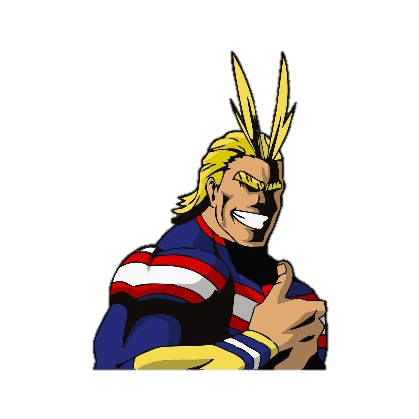 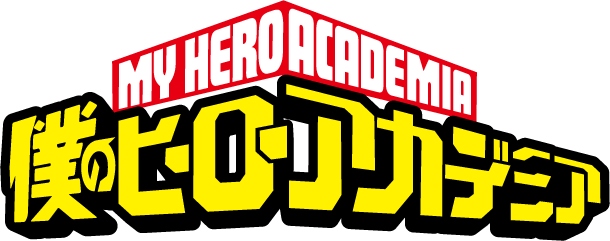 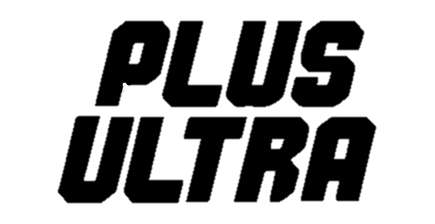 Write down the correct word in English. Correct wordand spelling = 1 point.PHASE 1Round 1______________________	2. ______________________	3. ____________________________________________	5. ______________________	6. ______________________Round 2______________________	2. ______________________	3. ____________________________________________	5. ______________________	6. ______________________Round 3______________________	2. ______________________	3. ____________________________________________	5. ______________________	6. ______________________SCORE RESULTS: What is your total score? 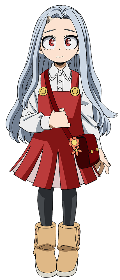 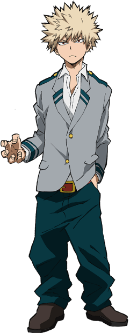 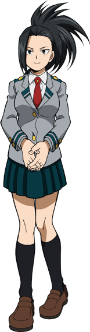 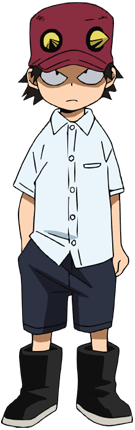 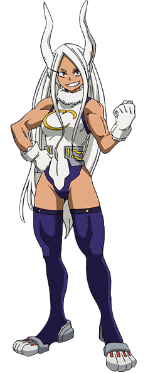 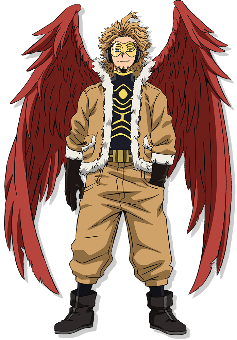 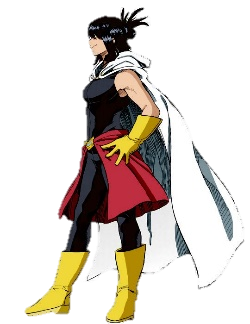 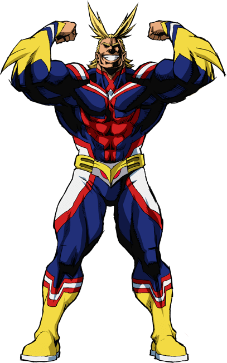 Notes: